7	to consider possible changes, and other options, in response to Resolution 86 (Rev. Marrakesh, 2002) of the Plenipotentiary Conference, an advance publication, coordination, notification and recording procedures for frequency assignments pertaining to satellite networks, in accordance with Resolution 86 (Rev.WRC-07) to facilitate rational, efficient, and economical use of radio frequencies and any associated orbits, including the geostationary-satellite orbit;7(G)	Issue G – Clarification of bringing into use information provided under RR Nos. 11.44/11.44BPursuant to the results of ITU-R studies on addressing the lack of a provision in the Radio Regulations enabling the Bureau to seek clarification of bringing into use information submitted by administrations, the Arab States administrations propose the inclusion of a new regulatory provision to enable the Bureau to seek clarification from notifying administrations under RR Nos. 11.44 and 11.44BThis would allow the Bureau to validate the information provided under RR No. 11.44. Furthermore, in the case of space stations in the geostationary satellite orbit, it would ensure that information provided under RR No. 11.44B corresponds to the deployed space station, with the capability of transmitting and receiving using the assigned frequencies.ProposalsARTICLE 11Notification and recording of frequency 
assignments1, 2, 3, 4, 5, 6, 7, 7bis    (WRC-12)Section II − Examination of notices and recording of frequency assignments 
in the Master RegisterMOD	ARB/25A19A7/111.44		The notified date20, 21 of bringing into use of any frequency assignment to a space station of a satellite network shall be not later than seven years following the date of receipt by the Bureau of the relevant complete information under No. 9.1 or 9.2, as appropriate. Any frequency assignment not brought into use within the required period shall be cancelled by the Bureau after having informed the administration at least three months before the expiry of this period.  (WRC-)MOD	ARB/25A19A7/211.44B		A frequency assignment to a space station in the geostationary-satellite orbit shall be considered as having been brought into use when a space station in the geostationary-satellite orbit with the capability of transmitting or receiving that frequency assignment has been deployed and maintained at the notified orbital position for a continuous period of ninety days. The notifying administration shall so inform the Bureau within thirty days from the end of the ninety-day period.    (WRC-)ADD	ARB/25A19A7/3_______________ADD 21bis  11.44.3 and 11.44B.1	Upon receipt of this information and whenever it appears from available reliable information that a notified assignment has not been brought into use in accordance with Nos. 11.44 and/or 11.44B, as the case may be, the consultation procedures and the subsequent applicable course of action prescribed in No. 13.6 shall apply, as appropriate.     (WRC-15)______________World Radiocommunication Conference (WRC-15)
Geneva, 2–27 November 2015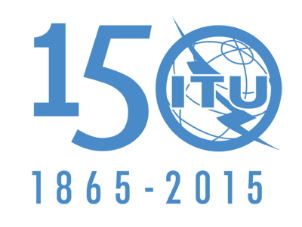 INTERNATIONAL TELECOMMUNICATION UNIONPLENARY MEETINGAddendum 7 to
Document 25(Add.19)-E10 September 2015Original: ArabicArab States Common ProposalsArab States Common ProposalsProposals for the work of the conferenceProposals for the work of the conferenceAgenda item 7(G)Agenda item 7(G)